JAVNO SAVJETOVANJE SA ZAINTERESIRANOM JAVNOŠĆU O PRIJEDLOGU OPĆEG AKTAIZVJEŠĆE O PROVEDENOM JAVNOM SAVJETOVANJUNAZIV AKTA: Statutarna odluka o izmjenama i dopunama Statuta Općine MatuljiTRAJANJE JAVNOG SAVJETOVANJA:  15 dana od dana objave na web stranici Općine Matulji odnosno do 12.veljače 2021.godine.Savjetovanje je otvoreno kraće od 30 dana iz razloga što se radi o usklađenju akta sa zakonom.NAČIN PODNOŠENJA PRIMJEDBI I PRIJEDLOGA: Primjedbe i prijedlozi mogli su se dostaviti osobno ili poštom na adresu Općina Matulji, Trg. M.Tita 11 Matulji ili elektroničkom poštom na adresu: opcina.matulji@matulji.hrKod podnošenja prijedloga ili primjedbi potrebno je navestiPodatke o učesnikunaziv aktaprijedlog za promjenuobrazloženje prijedlogaU razdoblju trajanja javnog savjetovanja …….Matulji, 15.02.2021.godine						                 Pročelnik                                                                         Danijel Jerman v.r.OBRAZLOŽENJESTATUTARNE ODLUKE O IZMJENAMA I DOPUNAMA                                         STATUTA OPĆINE MATULJIRAZLOZI ZBOG KOJIH SE DONOSI STATUTARNA ODLUKAZavršnom odredbom Zakona o izmjenama i dopunama Zakona o lokalnoj i područnoj (regionalnoj) samoupravi (u daljnjem tekstu: ZIDZLP(R)S) propisana je obveza jedinica lokalne i područne (regionalne) samouprave da u roku od 60 dana od dana stupanja na snagu ZIDZLP(R)S usklade svoje statute i druge opće akte s odredbama ZIDZLP(R)S. ZIDZLP(R)S (“Narodne novine”, broj 144/20) stupio je na snagu 24. prosinca 2020. godine.
Usklađivanje se predlaže provesti donošenjem Statutarne odluke o izmjenama i dopunama Statuta.
II. PITANJA KOJA SE RJEŠAVAJU STATUTARNOM ODLUKOM
1. Neposredno sudjelovanje građana u odlučivanju
ZIDZLP(R)S su nomotehnički dorađene odredbe članak 24. do 26. Zakona koje se odnose na referendum, detaljnije se uređuje održavanje zborova građana, pravo građana da predlažu predstavničkom tijelu donošenje općeg akta ili rješavanje određenog pitanja iz samoupravnog djelokruga, dodano pravo građana da podnose peticije, pravo podnošenja predstavki i pritužbi elektroničkim putem u skladu s tehničkim mogućnostima jedinice lokalne samouprave (način podnošenja prijedloga i peticija i odlučivanja o njima uređuje se općim aktom predstavničkog tijela).
2. Broj članova predstavničkog tijela i naknade za rad
Broj članova predstavničkog tijela smanjuje se u odnosu na sadašnji broj članova tako da općinsko vijeće Općine Matulji može brojati 15 vijećnika (do sada 17) Zakonom je također uređeno pitanje naknada za rad u predstavničkim tijelima drugačije nego što je to bilo do sada. Tako je uređeno da za rad u Općinskom vijeću Općine Matulji (JLS iznad 10.000 stanovnika) može vijećniku utvrditi naknada u maksimalnom iznosu od 10.000 kuna neto, predsjedniku vijeća 50% viša od naknade vijećniku, a potpredsjednicima vijeća 30% viša od vijećničkih naknada. Kako se naknade za rad članova vijeća uređuju zasebnom odlukom, ovim prijedlogom je samo određen maksimalan iznos koji se odlukom može urediti kao i da se naknada za predsjednika vijeća utvrđuje u iznosu koji je 50% viši od vijećnike naknade, a za potpredsjednike vijeća 30% viši od vijećnike naknade.3. Zamjenici gradonačelnika
Smanjuje se broj zamjenika gradonačelnika, jer se u jedinicama lokalne samouprave koje imaju do 10.000 stanovnika bira se samo gradonačelnik, u gradovima sjedištima županija i jedinicama koje imaju od 10.000 do 100.000 stanovnika biraju se gradonačelnik i njegov zamjenika, a u gradu kojima ima više od 100.000 bira se gradonačelnik i dva zamjenika. Sukladno Odluci Ustavnog suda broj: U-III-5553/2014 usklađene su odredbe instituta izvršnog tijela, tako da je izvršno tijelo zamjenik koji obnaša dužnost gradonačelnika, ako je mandat gradonačelnika prestao nakon isteka dvije godine mandata i kada tijekom mandata gradonačelnika zamjenik zamjenjuje gradonačelnika za vrijeme spriječenosti u obavljanju dužnosti. 
4. Raspisivanje prijevremenih izbora za gradonačelnika
Zadržan je isti princip kao i u važećem Zakonu za one jedinice lokalne samouprave koje imaju zamjenika, dok je za one jedinice u kojima se bira samo općinski načelnik propisano da se prestankom mandata općinskog načelnika raspisuju prijevremeni izbori. 5. OstaloOvim se izmjenama međusobno usklađuje dio odredbi (članak 59.) koje se bile dijelom suprotne jedna drugoj. Naime u članku 43. Statuta propisano je da općinski načelnik  imenuje i razrješava predstavnike Općine Matulji u tijelima javnih ustanova i ustanova kojih je osnivač Općina Matulji, trgovačkih društava u kojima Općina Matulji ima udjele ili dionice i drugih pravnih osoba kojih je Općina Matulji osnivač, ako posebnim zakonom nije drugačije određeno. Istodobno je u članku 59. propisano da u trgovačkim društvima u kojima Općina ima udjele ili dionice, Općinsko vijeće određuje članove skupština društva, što je suprotno članku 43. Osim toga Općinsko vijeće prema članku 32. Statuta odlučuje o osnivanju javne ustanove, ustanove, trgovačkih društava i drugih pravnih osoba za obavljanje gospodarskih, društvenih, komunalnih i drugih djelatnosti od interesa za Općinu, gdje se aktom o osnivanju uređuju i pitanja skupštine trgovačkih društava. Stoga je ovim prijedlogom predloženo usklađenje odredbi članka 59. sa člankom 43. Statuta.Dio odredbi Statuta je također izmijenjen radi nomotehničkog usklađenja kao i u sadržajnom smislu bez izmjena suštine istih odredbi.6. Stupanje na snagu Vezano uz stupanje na snagu predlaže se da ove Statutarna Odluka stupi na snagu dan nakon objave u Službenim novinama PGŽ-a.NACRT STATUTARNE ODLUKENa temelju članka 35. Zakona o lokalnoj i područnoj (regionalnoj) samoupravi („Narodne novine“ broj 33/01, 60/01-vjerodostojno tumačenje, 129/05, 109/07, 125/08, 36/09, 150/11, 144/12, 123/17, 98/19 i 144/20) i članka 32. Statuta Općine Matulji (»Službene novine Primorsko- goranske županije« broj 26/09, 38/09, 8/13, 17/14, 29/14, 4/ 15-pročišćeni tekst, 39/15 i 7/18), u svezi sa člankom 32. Zakona o izmjenama i dopunama Zakona o lokalnoj i područnoj (regionalnoj) samoupravi („Narodne novine“ broj 144/20),  Općinsko vijeće Općine Matulji na sjednici održanoj ______________. godine donosi:STATURNU ODLUKU O IZMJENAMA I DOPUNAMA STATUTA
OPĆINE MATULJIČlanak 1.U Statutu Općine Matulji (»Službene novine Primorsko- goranske županije« br. 26/09, 38/09, 8/13, 17/14, 29/14, 4/ 15-pročišćeni tekst, 39/15 i 7/18), iznad članka 19. dodaje se podnaslov „Referendum“, te se članak 19. mijenja i  glasi:»Građani mogu neposredno sudjelovati u odlučivanju o lokalnim poslovima putem lokalnog referenduma i zbora građana, u skladu sa zakonom i ovim Statutom.“Članak 2.Članak 20. mijenja se i glasi:(1) Referendum se može raspisati radi odlučivanja o prijedlogu o promjeni Statuta, o prijedlogu općeg akta kojim se uređuju lokalni porezi i druga javna davanja, komunalni red, kao i o drugim pitanjima određenim zakonom. (2) Savjetodavni referendum može se raspisati radi prethodnog pribavljanja mišljenja stanovnika o promjeni područja Općine. (3) Prijedlog za donošenje odluke o raspisivanju referenduma može temeljem odredaba zakona i ovog Statuta, dati jedna trećina članova Općinskog vijeća, općinski načelnik, većina vijeća mjesnih odbora na području Općine Matulji i 20% ukupnog broja birača Općine Matulji.(4) Referendum se može raspisati i radi opoziva općinskog načelnika i zamjenika općinskog načelnika koji je izabran zajedno s njim, u skladu sa odredbama zakona i ovog Statuta.Članak 3.Članak 20a briše se«.Članak 4.Članak 21. mijenja se i glasi:(1) Općinsko vijeće dužno se izjasniti o podnesenom prijedlogu propisanog broja članova Općinskog vijeća, općinskog načelnika ili većine vijeća mjesnih odbora.(2) Općinsko vijeće dužno je, ako prihvati prijedlog iz stavka 1. ovog članka, u roku od 30 dana od dana zaprimanja prijedloga donijeti odluku o raspisivanju referenduma.(3) Ako je prijedlog za raspisivanje referenduma predložio propisani broj birača, predsjednik Općinskog vijeća u roku od 30 dana od dana zaprimanja prijedloga dostavlja prijedlog središnjem tijelu državne uprave nadležnom za lokalnu i područnu (regionalnu) samoupravu radi utvrđivanja ispravnosti podnesenog prijedloga. Ako središnje tijelo državne uprave nadležno za lokalnu i područnu (regionalnu) samoupravu utvrdi da je prijedlog za raspisivanje referenduma ispravan, Općinsko vijeće će u roku od 30 dana od dana zaprimanja odluke o ispravnosti prijedloga raspisati referendum.Članak 5.U članku 22. iza stavka 1. dodaje se stavak 2. koji glasi:„Odluka iz stavka 1. ovog članka objavljuje se u Službenim novinama Primorsko-goranske županije, na mrežnim stranicama Općine Matulji te na oglasnoj ploči Općine Matulji.Članak 6.U članku 25. stavku 1. riječi „općih akata“ brišu se.Članak 7.Iznad članka 26.dodaje se podnaslov „Zborovi građana“, te se članak 26. mijenja i glasi:„(1) Zbor građana saziva vijeće mjesnog odbora radi izjašnjavanja građana o pitanjima i prijedlozima iz samoupravnog djelokruga Općine Matulji.(2) Zbor građana saziva se za cijelo područje ili za dio područja mjesnog odbora koje čini zasebnu cjelinu. (3) Općinsko vijeće može tražiti mišljenje od zborova građana o prijedlogu općeg akta ili drugog pitanja iz djelokruga Grada.  (4) Prijedlog za traženje mišljenja iz stavka 1. ovog članka može dati jedna trećina  vijećnika Općinskog vijeća.(5) Općinsko vijeće dužno je razmotriti prijedlog iz stavka 4. ovog članka u roku od  60 od dana zaprimanja prijedloga.(6) Zbor građana saziva predsjednik Općinskog vijeća u roku od 15 dana od dana donošenja odluke Općinskog vijeća za područje mjesnog odbora ili za dio područja mjesnog odbora koje čini zasebnu cjelinu.(7) Zbor građana može sazvati i općinski načelnik radi izjašnjavanja građana o pitanjima i prijedlozima iz samoupravnog djelokruga Općine Matulji.Članak 8.Članak 27. mijenja se i glasi: „(1) Odlukom o sazivanju zbora građana određuju se pitanja o kojima će se tražiti mišljenje od zbora građana, područje za koje se saziva, te vrijeme u kojem se mišljenje treba dostaviti.(2) Mišljenje dobiveno od zbora građana obvezatno je za mjesni odbor, a savjetodavno za Općinsko vijeće i općinskog načelnika.(3) Za pravovaljano izjašnjavanje na zboru građana potrebna je prisutnost najmanje 5% birača upisanih u popis birača mjesnog odbora za čije područje je sazvan zbor građana.(4) Izjašnjavanje građana na zboru građana je javno, ako se na zboru građana većinom glasova prisutnih ne donese odluka o tajnom izjašnjavanju, a odluke se donose većinom glasova prisutnih građana.(5) Način sazivanja, rada i odlučivanja na zboru građana detaljnije će se urediti posebnom odlukom Općinskog vijeća.“Članak 9.Iznad članka 28. dodaje se podnaslov „Prijedlozi, predstavke i pritužbe građana“, a članka 28. mijenja se i glasi:(1) Građani imaju pravo predlagati Općinskom vijeću donošenje određenog akta ili rješavanja određenog pitanja iz djelokruga Općinskog vijeća te podnositi peticije o pitanjima iz samoupravnog djelokruga Općine“. (2) Općinsko vijeće raspravlja o prijedlogu iz stavka l. ovog članka, ako prijedlog potpisom podrži najmanje 10% birača upisanih u popis birača Općine.(3) Općinsko vijeće dužno je dati odgovor podnositeljima najkasnije u roku od 3 mjeseca od prijema prijedloga.(4) Način podnošenja prijedloga i peticija, odlučivanje o njima i druga pitanja uredit će se posebnom odlukom Općinskog vijeća.“Članak 10.Članak 35.mijenja se i glasi:„Općinsko vijeće ima 15 vijećnika.“Članak 11.U članku 36. stavak 5. mijenja se i glasi:Vijećnici imaju pravo na opravdani izostanak s posla radi sudjelovanja u radu Općinskog vijeća i njegovih radnih tijela, sukladno sporazumu sa poslodavcem..“Članak 12.Iza članka 36. dodaje se novi članak 36a. koji glasi:„Odlukom iz članka 36. ovog Statuta se može odrediti naknada za rad u Općinskom vijeću i radnim tijelima u neto iznosu do 10.000,00 kuna godišnje po vijećniku, dok se naknada za predsjednika Općinskog vijeća određuje u visini naknade vijećnika uvećane za 50%, a za potpredsjednike u visini naknade vijećnika uvećane za 30%.“Članak 13.U članku 43.stavak 2. mijenja se i glasi:„Mandat općinskog načelnika i zamjenika počinje prvog radnog dana koji slijedi danu objave konačnih rezultata izbora i traje do prvog radnog dana koji slijedi danu objave konačnih rezultata izbora novog općinskog načelnika..“Članak 14.U članku 43. iza stavka 4.dodaje se stavak 5. koji glasi:„Izuzetno od stavka 1.ovog članka nositelj izvršne vlasti je zamjenik općinskog načelnika koji obnaša dužnost općinskog načelnika u slučajevima propisanim zakonom.“Članak 15.Članak 47. mijenja se i glasi:(1) Općinski načelnik ima zamjenika, koji zamjenjuje općinskog načelnika u slučaju duže odsutnosti ili drugih razloga spriječenosti u obavljanju  svoje dužnosti. (2) Kad zamjenik zamjenjuje općinskog načelnika radi u slučajevima iz stavka 1. ima sva prava i dužnosti općinskog načelnika.Članak 16.Članak 48. mijenja se i glasi:(1) Općinski načelnik može obavljanje određenih poslova iz svog djelokruga povjeriti zamjeniku, ali mu time ne prestaje odgovornost za njihovo obavljanje.(2) Zamjenik Općinskog načelnika se u slučaju iz stavka 1. ovog članka dužan pridržavati uputa Općinskog načelnika.Članak 17.Članak 49. mijenja se i glasi:Općinski načelnik i zamjenik, na način i u rokovima propisanim zakonom, odlučuju hoće li dužnost na koju su izabrani obavljati profesionalno.“Članak 18.Članak 50. mijenja se i glasi:(1) Općinskom načelniku i zamjeniku općinskog načelnika mandat prestaje po sili zakona:1.	danom dostave pisane ostavke sukladno pravilima o dostavi propisanim Zakonom o općem upravnom postupku,2.	danom pravomoćnosti odluke o oduzimanju poslovne sposobnosti,3.	danom pravomoćnosti sudske presude kojom je osuđen na bezuvjetnu kaznu zatvora u trajanju dužem od jednog mjeseca,4.	danom prestanka prebivališta na području Općine Matulji,5.	danom prestanka hrvatskog državljanstva,6.	smrću.(2) Ako prije isteka  dvije godine mandata prestane mandat općinskog načelnika, Vlada Republike Hrvatske raspisat će prijevremene izbore za općinskog načelnika i njegovog zamjenika, a do provedbe prijevremenih izbora dužnost općinskog načelnika obnaša njegov zamjenik, a ako je mandat prestao i zamjeniku, do provedbe prijevremenih izbora dužnost gradonačelnika obnaša povjerenik Vlade Republike Hrvatske.(3) Ako nakon isteka dvije godine mandata prestane mandat općinskog načelnika, dužnost općinskog načelnika do kraja mandata obnaša njegov zamjenik.(4) Ako prestane mandat zamjenika koji obnaša dužnost općinskog načelnika sukladno stavku 2.ovog članka, Vlada Republike Hrvatske raspisat će prijevremene izbore za općinskog načelnika i njegovog zamjenika.Članak 19.Članak 52. mijenja se i glasi:Prijedlog za donošenje odluke o raspisivanju referenduma, iz članka 20.stavka4. ovog Statuta, za opoziv općinskog načelnika može dati najmanje 2/3 članova Općinskog vijeća ili 20% ukupnog broja birača upisanih u popis birača Općine Matulji.(2) Prijedlog za raspisivanje referenduma iz stavka 1. mora biti predan u pisanom obliku i potpisan od vijećnika ako je podnesen strane 2/3 članova Općinskog vijeća, odnosno potpisan od birača ako je podnesen od strane 20% ukupnog broja birača upisanih u popis birača.(3) Općinsko vijeće ne smije raspisati referendum za opoziv općinskog načelnika i  zamjenika općinskog načelnika prije proteka roka od 6 mjeseci od  održanih izbora, ni ranije održanog referenduma za opoziv, kao ni u godini u kojoj se održavaju redovni zbori za općinskog načelnika.Članak 20.Iza članka 52. dodaje se članak 53. koji glasi:(1) Ako je raspisivanje referenduma predložilo 2/3 članova Općinskog vijeća, Općinsko vijeće je dužno izjasniti se o podnesenom prijedlogu i donijeti odluku u roku od 30 dana od dana zaprimanja prijedloga. Odluku o raspisivanju referenduma Općinsko vijeće donosi dvotrećinskom većinom  svih članova Općinskog vijeća.(2) Ako je raspisivanje referenduma predložilo 20% ukupnog broja birača Općine Matulji predsjednik Općinskog vijeća dužan je zaprimljeni prijedlog dostaviti tijelu državne uprave nadležnom za lokalnu i područnu (regionalnu) samoupravu u roku od 30 dana od dana zaprimanja prijedloga radi utvrđivanja da li je prijedlog podnesen od potrebnog broja birača. Ako je prijedlog podnesen od potrebnog broja birača Općinsko vijeće će raspisati referendum u roku od 30 dana od dana zaprimanja odluke tijela državne uprave nadležnog za lokalnu i područnu (regionalnu) samoupravu.Članak 21.Članak 55. mijenja se i glasi:(1) Upravna tijela u oblastima za koje su ustrojeni i u okviru djelokruga utvrđenog posebnom odlukom, neposredno izvršavaju provođenje općih i pojedinačnih akata tijela općine.(2) Upravna tijela samostalna su u okviru svog djelokruga, a za zakonito i pravovremeno obavljanje poslova iz svoje nadležnosti odgovorni su Općinskom načelniku.(3) Sredstva za rad upravnih tijela osiguravaju se u Proračunu Općine Matulji, Državnom proračunu i iz drugih prihoda u skladu sa zakonom.Članak 22.Članak 56. mijenja se i glasi:(1) Općina Matulji može obavljanje pojedinih poslova iz svoga samoupravnog djelokruga organizirati zajednički sa dvije ili više jedinica lokalne samouprave, osobito u svrhu pripreme projekata za povlačenje novčanih sredstava iz fondova Europske unije.(2) Za obavljanje poslova iz samoupravnog djelokruga na način iz stavka 1. ovoga članka Općina Matulji sa drugim jedinicama lokalne samouprave može osnovati zajedničko tijelo, zajednički upravni odjel ili službu, zajedničko trgovačko društvo ili mogu zajednički organizirati njihovo obavljanje u skladu s posebnim zakonima.(3) Međusobni odnosi jedinica lokalne samouprave u zajedničkom organiziranju obavljanja poslova iz samoupravnog djelokruga uređuju se posebnim sporazumom u skladu sa zakonom i ovim Statutom.Članak 23.Članak 57. mijenja se i glasi:(1) O osnivanju, ustrojstvu i djelokrugu zajedničkog tijela iz članka 56. ovoga Zakona odlučuje Općinsko vijeće.(2) Temeljem odluke predstavničkih tijela općinski načelnici i gradonačelnici sklopit će sporazum o osnivanju zajedničkog upravnog tijela kojim se propisuje financiranje, način upravljanja, odgovornost, statusna pitanja službenika i namještenika i druga pitanja od značaja za to tijelo.Članak 24.Članak 59. mijenja se i glasi:(1) Općina osigurava obavljanje  djelatnosti iz članka 58. ovog Statuta osnivanjem trgovačkih društva, javnih ustanova, drugih pravnih osoba i vlastitih pogona.(2) Imenovanje i razrješenje predstavnika Općine Matulji u tijelima javnih ustanova, trgovačkih društava i drugih pravnih osoba kojih je osnivač Općina Matulji obavlja općinski načelnik sukladno odredbama članka 43. ovog Statuta ako posebnim zakonom nije drugačije određeno.(3) Obavljanje određenih djelatnosti Općina može povjeriti drugim pravnim i fizičkim osobama temeljem ugovora o koncesiji na način i postupku propisanim odredbama zakona kojima su uređene te djelatnosti te odredbama zakona kojima je uređena dodjela koncesija ako se djelatnosti obavljaju temeljem koncesije.Članak 25.U članku 81. iza stavka 2. dodaje se novi stavak 3. koji glasi:„Općina Matulji će, sukladno odredbama zakona kojim se uređuje planiranje, izrada, donošenje i izvršavanje proračuna te uputama i drugim aktima ministarstva nadležnog za financije, na mrežnim stranicama Općine objaviti informacije o trošenju proračunskih sredstava na način da su informacije lako dostupne i pretražive.“Članak 26.U članku 82. stavak 3. mijenja se i glasi:„ Ako se  proračun za sljedeću proračunsku godinu ne može donijeti u propisanom roku, Općinsko vijeće na prijedlog općinskog načelnika ili drugog ovlaštenog predlagatelja utvrđenog Poslovnikom Općinskog vijeća donosi odluku o privremenom financiranju na način i postupku propisanim zakonom i to najduže za razdoblje od prva tri mjeseca proračunske godine. Iza stavka 3. dodaje se novi stavka 4. koji glasi:„Kada je raspušteno Općinsko vijeće, a općinski načelnik nije razriješen, do imenovanja povjerenika Vlade Republike Hrvatske za Općinsko vijeće financiranje se obavlja izvršavanjem redovnih i nužnih rashoda i izdataka na temelju odluke o financiranju nužnih rashoda i izdataka koju donosi općinski načelnik.“Članak 27.U članku 90. stavci 1. i 2. brišu se, a stavak 3.postaje stavak 1.Članak 28.Članak 91. mijenja se i glasi:(1) Nadzor zakonitosti pojedinačnih neupravnih akata koje donose u samoupravnom djelokrugu Općinskog vijeća i općinskog načelnika obavljaju nadležna središnja tijela državne uprave, svako u svojem djelokrugu, sukladno posebnom zakonu.(2) Nadzor zakonitosti općih akata koje donosi Općinsko vijeće u samoupravnom djelokrugu obavljaju nadležna tijela državne uprave, svako u svojem djelokrugu.Članak 29.U članku 93. stavku 1. riječi „i općinskom biltenu Općine“ brišu se.XV. PRIJELAZNE I ZAVRŠNE ODREDBE Članak 30.(1) Ova Statutarna Odluka stupa na snagu dan nakon objave u Službenim novinama Primorsko-goranske županije, osim članaka 12.,13.,14., 15, 16.,17.,18.,19. i 20.koji stupaju na snagu dan stupanja na snagu odluke o raspisivanju prvih sljedećih redovnih lokalnih izbora za članove predstavničkih tijela jedinica lokalne i područne (regionalne) samouprave te općinske načelnike, gradonačelnike i župane. (2) Članovi Općinskog vijeća zatečeni na dužnosti u trenutku stupanja na snagu Zakona o izmjenama i dopunama Zakona o lokalnoj i područnoj (regionalnoj) samoupravi (NN 144/20) nastavljaju s obavljanjem dužnosti do isteka tekućeg mandata.(3) Osobe zatečene na dužnosti zamjenika Općinskog načelnika u trenutku stupanja na snagu Zakona o izmjenama i dopunama Zakona o lokalnoj i područnoj (regionalnoj) samoupravi (NN 144/20)  nastavljaju s obnašanjem dužnosti do isteka tekućeg mandata.KLASA:011-01/21-01/0005 URBROJ:2156-04-01-01/21-___ Matulji, OPĆINSKO VIJEĆE OPĆINE MATULJIPredsjednik
Darjan Buković, bacc. oec.PREGLED ODREDBI STATUTA KOJE SE OVOM STATUTARNOM ODLUKOM MIJENJAJU ILI DOPUNJUJUČlanak 19.Građani mogu neposredno sudjelovati u odlučivanju o lokalnim poslovima putem lokalnog referenduma i mjesnog zbora građana, u skladu sa zakonom i ovim Statutom.Članak 20.Referendum se može raspisati radi odlučivanja o prijedlogu o promjeni Statuta Općine, o prijedlogu općeg akta, radi prethodnog pribavljanja mišljenja stanovnika o promjeni područja općine kao i o drugim pitanjima određenim zakonom.Prijedlog za donošenje odluke o raspisivanju referenduma može temeljem odredaba zakona i ovog Statuta, dati 1/3 vijećnika, Općinski načelnik, većina vijeća mjesnih odbora na području Općine Matulji i 20 % ukupnog broja birača Općine Matulji.Članak 20.a»Osim iz razloga utvrđenih člankom 20. stavkom 1. ovog Statuta, referendum se raspisuje i radi opoziva općinskog načelnika i njegovih zamjenika.Prijedlog za raspisivanje referenduma radi opoziva općinskog načelnika i njegovih zamjenika može podnijeti 20% ukupnog broja birača upisanih u popis birača Općine ili 2/3 članova Općinskog vijeća.Prijedlog mora biti podnesen u pisanom obliku i mora sadržavati osobne podatke (ime i prezime, adresu prebivališta i OIB) i vlastoručni potpis birača.Općinsko vijeće ne smije raspisati referendum za opoziv općinskog načelnika i njegovih zamjenika prije proteka roka od 6 mjeseci od održanih izbora ili ranije održanog referendum za opoziv niti u godini u kojoj se održavaju redovni izbori za općinskog načelnika.Ako je raspisivanje referendum za opoziv općinskog načelnika predložilo 2/3 članova Općinskog vijeća, odluku o raspisivanju referendum za opoziv općinskog načelnika i njegovih zamjenika koji su izabrani zajedno s općinskim načelnikom, Općinsko vijeće donosi dvotrećinskom većinom glasova svih članova Općinskog vijeća. Članak 21.Općinsko vijeće dužno se izjasniti o podnesenom prijedlogu propisanog broja članova predstavničkog tijela, Općinskog načelnika ili većine vijeća mjesnih odbora te ako prijedlog prihvati, u roku od 30 dana od dana zaprimanja prijedloga donijeti odluku o raspisivanju referenduma.Ako je prijedlog za raspisivanje referenduma predložio propisani broj birača, predsjednik Općinskog vijeća dužan je dostaviti zaprimljeni prijedlog za raspisivanje referendum u roku od 30 dana od dana primitka središnjem tijelu državne uprave nadležnom za lokalnu i područnu (regionalnu) samoupravu radi utvrđivanja ispravnosti podnesenog prijedloga. Ako središnje tijelo državne uprave nadležno za lokalnu i područnu (regionalnu) samoupravu utvrdi da je prijedlog za raspisivanje referenduma ispravan, Općinsko vijeće će u roku od 30 dana od dana zaprimanja odluke o ispravnosti prijedloga raspisati referendum.»Ako su prijedlog za raspisivanje referendum za opoziv načelnika i njegovih zamjenika podnijeli birači, predsjednik Općinskog vijeća dužan je postupiti na način propisan stavkom 2. ovog članka«.Članak 22.Odluka o raspisivanju referenduma sadrži naziv tijela koje raspisuje referendum, područje za koje se raspisuje referendum, naziv akta o kojem se odlučuje na referendumu, odnosno naznaku pitanja o kojem će birači odlučivati, obrazloženje akta ili pitanja o kojima se raspisuje referendum, referendumsko pitanje ili pitanja, odnosno jedan ili više prijedloga o kojima će birači odlučivati, te dan održavanja referenduma.Članak 25.Postupak provođenja referenduma i odluke donijete na referendumu podliježu nadzoru zakonitosti općih akata, kojeg provodi središnje tijelo državne uprave nadležno za lokalnu i područnu (regionalnu) samoupravu.Članak 26.Općinsko vijeće može tražiti mišljenje od mjesnog zbora građana o prijedlogu općeg akta ili drugim pitanjima iz djelokruga Općine kao i o drugim pitanjima određenim zakonom.Prijedlog za traženje mišljenja iz stavka 1. ovog članka može dati jedna trećina vijećnika Općinskog vijeća i Općinski načelnik.Općinsko vijeće dužno je razmotriti prijedlog iz stavka 2. ovog članka u roku od 60 od dana zaprimanja prijedloga.Odlukom iz stavka 1. ovog članka određuju se pitanja o kojima će se tražiti mišljenje od zborova građana te vrijeme u kojem se mišljenje treba dostaviti.Članak 27.Zbor građana saziva predsjednik Općinskog vijeća u roku od 15 dana od dana donošenja odluke Općinskog vijeća.Za pravovaljano izjašnjavanje na mjesnom zboru građana potrebna je prisutnost najmanje 5 % birača upisanih u popis birača mjesnog odbora za čije područje je sazvan zbor građana.Izjašnjavanje građana na mjesnom zboru građana je javno, a odluke se donose većinom glasova prisutnih građana.Članak 28.Građani imaju pravo predlagati Općinskom vijeću donošenje određenog akta ili rješavanja određenog pitanja iz djelokruga Općinskog vijeća.Općinsko vijeće raspravlja o prijedlogu iz stavka l. ovog članka, ako prijedlog potpisom podrži najmanje 10% birača upisanih u popis birača Općine.Općinsko vijeće dužno je dati odgovor podnositeljima najkasnije u roku od 3 mjeseca od prijema prijedloga.Članak 35.Općinsko vijeće ima 17 vijećnika.Članak 36.»Mandat članova Općinskog vijeća počinje danom konstituiranja Općinskog vijeća i traje do dana stupanja na snagu Odluke Vlade Republike Hrvatske o raspisivanju sljedećih redovnih izbora, odnosno do dana stupanja na snagu Odluke Vlade Republike Hrvatske o raspuštanja Općinskog vijeća. Mandat članova Općinskog vijeća izabranih na prijevremenim izborima traje do isteka tekućeg mandata Općinskog vijeća.« Funkcija člana Općinskog vijeća je počasna i za to vijećnik ne prima plaću.Vijećnici imaju pravo na naknadu u skladu s posebnom odlukom Općinskog vijeća.Vijećnici imaju pravo na opravdani neplaćeni izostanak s posla radi sudjelovanja u radu Općinskog vijeća i njegovih radnih tijela.Vijećnici nemaju obvezujući mandat i nisu opozivi.Članak 43.st.2.Mandat Općinskog načelnika traje 4 godine, a počinje prvog radnog dana koji slijedi danu objave konačnih rezultata izbora i traje do prvog radnog dana koji slijedi danu objave konačnih rezultata izbora novog Općinskog načelnika.Članak 47.Općinski načelnik ima dva zamjenika, koji zamjenjuju Općinskog načelnika u slučaju duže odsutnosti ili drugih razloga spriječenosti u obavljanju svoje dužnosti sukladno posebnoj odluci Općinskog načelnika.Članak 48.Općinski načelnik može obavljanje određenih poslova iz svog djelokruga povjeriti zamjenicima, ali mu time ne prestaje odgovornost za njihovo obavljanje.Zamjenici Općinskog načelnika su u slučaju iz stavka 1. ovog članka dužni pridržavati se uputa Općinskog načelnika.Članak 49.Općinski načelnik dužnost obavlja profesionalno, a zamjenici Općinskog načelnika sami odlučuju, u zakonom propisanom roku, hoće li dužnost obavljati profesionalno.Članak 50.Općinskom načelniku i zamjenicima Općinskog načelnika mandat prestaje po sili zakona:danom dostave pisane ostavke sukladno pravilima o dostavi propisanim Zakonom o općem upravnom postupku,danom pravomoćnosti odluke o oduzimanju poslovne sposobnosti,danom pravomoćnosti sudske presude kojom je osuđen na bezuvjetnu kaznu zatvora u trajanju dužem od jednog mjeseca,danom prestanka prebivališta na području Općine Matulji,danom prestanka hrvatskog državljanstva,smrću.U slučaju prestanka mandata Općinskog načelnika prije isteka 2 godine mandata, pročelnik upravnog tijela nadležnog za službeničke odnose u roku od 8 dana obavještava Vladu Republike Hrvatske o prestanku mandata Općinskog načelnika radi raspisivanja prijevremenih izbora za novog Općinskog načelnika.U slučaju prestanka mandata Općinskog načelnika nakon isteka 2. godine mandata, dužnost Općinskog načelnika do kraja mandata obnaša zamjenik koji je izabran zajedno s njim, a koji je bio prvi naveden iza imena i prezimena kandidata Općinskog načelnika. Ako mandat Općinskog načelnika prestaje u godini u kojoj se održavaju redovni izbori, a prije njihovog održavanja, dužnost Općinskog načelnika do kraja mandata obavlja zamjenik Općinskog načelnika.Članak 52.Osim slučajeva propisanih člankom 20. Statuta, referendum se raspisuje i za opoziv Općinskog načelnika i njegovih zamjenika, ako raspisivanje referenduma predloži 20% ukupnog broja birača Općine Matulji.Predsjednik Općinskog vijeća dostavlja zaprimljeni prijedlog propisanog broja birača u roku od 8 dana od dana zaprimanja prijedloga središnjem tijelu državne uprave nadležnom za lokalnu i područnu (regionalnu) samoupravu radi utvrđivanja da li je prijedlog podnesen od potrebnog broja birača.Ako središnje tijelo državne uprave nadležno za lokalnu i područnu (regionalnu) samoupravu utvrdi da je prijedlog podnesen od potrebnog broja birača Općinsko vijeće raspisuje referendum u roku od 30 dana od dana zaprimanja odluke središnjeg ureda državne uprave.Ako se na referendumu donese odluka o opozivu Općinskog načelnika i njegovih zamjenika, mandat im prestaje danom objave rezultata referenduma, a Vlada Republike Hrvatske imenuje povjerenika Vlade Republike Hrvatske za obavljanje poslova iz nadležnosti općinskog načelnika.Općinsko vijeće ne smije raspisati referendum o opozivu Općinskog načelnika i njegovih zamjenika prije proteka roka od 12 mjeseci od početka mandata Općinskog načelnika i njegovih zamjenika kao ni u godini u kojoj se održavaju redovni izbori za općinskog načelnika.Ako na referendumu nije donesena odluka o opozivu Općinskog načelnika i njegovih zamjenika, novi referendum se ne smije raspisati prije proteka roka od 12 mjeseci od dana održavanja prethodnog referenduma.Članak 55.»Upravna tijela u oblastima za koje su ustrojeni i u okviru djelokruga utvrđenog posebnom odlukom, neposredno izvršavaju provođenje općih i pojedinačnih akata tijela općine.«Članak 56.Upravna tijela samostalna su u okviru svog djelokruga, a za zakonito i pravovremeno obavljanje poslova iz svoje nadležnosti odgovorni su Općinskom načelniku.Članak 57.Sredstva za rad upravnih tijela osiguravaju se u Proračunu Općine Matulji, Državnom proračunu i iz drugih prihoda u skladu sa zakonom.Članak 59.Općina osigurava obavljanje djelatnosti iz članka 58. ovog Statuta osnivanjem trgovačkih društva, javnih ustanova, drugih pravnih osoba i vlastitih pogona.U trgovačkim društvima u kojima Općina ima udjele ili dionice, Općinsko vijeće određuje članove skupština društva.Obavljanje određenih djelatnosti Općina može povjeriti drugim pravnim i fizičkim osobama temeljem ugovora o koncesiji.Članak 81.Proračun Općine Matulji i Odluka o izvršenju Proračuna donosi se za proračunsku godinu i vrijedi za godinu za koju je donesen.Proračunska godina je razdoblje od dvanaest mjeseci, koja počinje 1. siječnja, a završava 31. prosinca.Članak 90.Pojedinačni akti kojima se rješava o obvezi razreza gradskih poreza, doprinosa i naknada donose se u skraćenom upravnom postupku.Skraćeni upravni postupak provodi se i kod donošenja pojedinačnih akata kojima se rješava o pravima, obvezama i interesima fizičkih i pravnih osoba od strane pravnih osoba kojima je Općina Matulji osnivač.Protiv pojedinačnih akata Općinskog vijeća i Općinskog načelnika kojima se rješava o pravima, obvezama i pravnim interesima fizičkih i pravnih osoba, ako posebnim zakonom nije drugačije propisano, ne može se izjaviti žalba, već se može pokrenuti upravni spor.Članak 91.Nadzor nad zakonitošću općih akata Općinskog vijeća u njegovom samoupravnom djelokrugu obavlja ured državne uprave u Primorsko-goranskoj županiji i nadležna središnja tijela državne uprave, svako u svojem djelokrugu.Nadzor zakonitosti pojedinačnih neupravnih akata koje donose u samoupravnom djelokrugu Općinsko vijeće i Općinski načelnik obavljaju nadležna središnja tijela državne uprave, svako u svojem djelokrugu, sukladno posebnom zakonu.Članak 93.Opći akti se prije nego što stupe na snagu objavljuju u "Službenim novinama Primorsko-goranske županije" te nakon toga obvezatno na web stranici i općinskom biltenu Općine. Članak 82. stavak 3.Ukoliko se Proračun Općine za sljedeću proračunsku godinu ne može donijeti u propisanom roku, Općinsko vijeće na prijedlog općinskog načelnika donosi do 31. prosinca odluku o privremenom financiranju na način i u postupku propisanim zakonom i to najduže za razdoblje od prva tri mjeseca proračunske godine.                REPUBLIKA HRVATSKA    PRIMORSKO-GORANSKA  ŽUPANIJA               REPUBLIKA HRVATSKA    PRIMORSKO-GORANSKA  ŽUPANIJA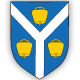     OPĆINA MATULJI    Jedinstveni upravni odjel    OPĆINA MATULJI    Jedinstveni upravni odjel    OPĆINA MATULJI    Jedinstveni upravni odjel    OPĆINA MATULJI    Jedinstveni upravni odjelKLASA:   011-01/21-01/0005URBROJ: 2156-04-03-01/21-2Matulji, 27.01.2021. godineKLASA:   011-01/21-01/0005URBROJ: 2156-04-03-01/21-2Matulji, 27.01.2021. godineKLASA:   011-01/21-01/0005URBROJ: 2156-04-03-01/21-2Matulji, 27.01.2021. godine